Thực hiện chương trình công tác Đội và phong trào thiếu nhi năm học 2023- 2024 và lập thành tích chào mừng 93 năm ngày thành lập Đoàn (26/03/1931 - 26/03/2024). Sáng ngày 25/03/2024 BCH Chi đoàn và liên đội trường THCS Bích Hòa đã tổ chức chùm hoạt động trong: NGÀY HỘI TIẾN BƯỚC LÊN ĐOÀN :Thi đồng diễn sân trường trên nền nhạc bài hát :Tiến bước lên Đoàn và Khi nào mình lớn ,thi kéo co ,thi văn nghệ ,thi tìm hiểu ,giao lưu chào mừng kỷ niệm 93 năm ngày thành lập Đoàn .Sau đây là một số hình ảnh hoạt động của liên đội :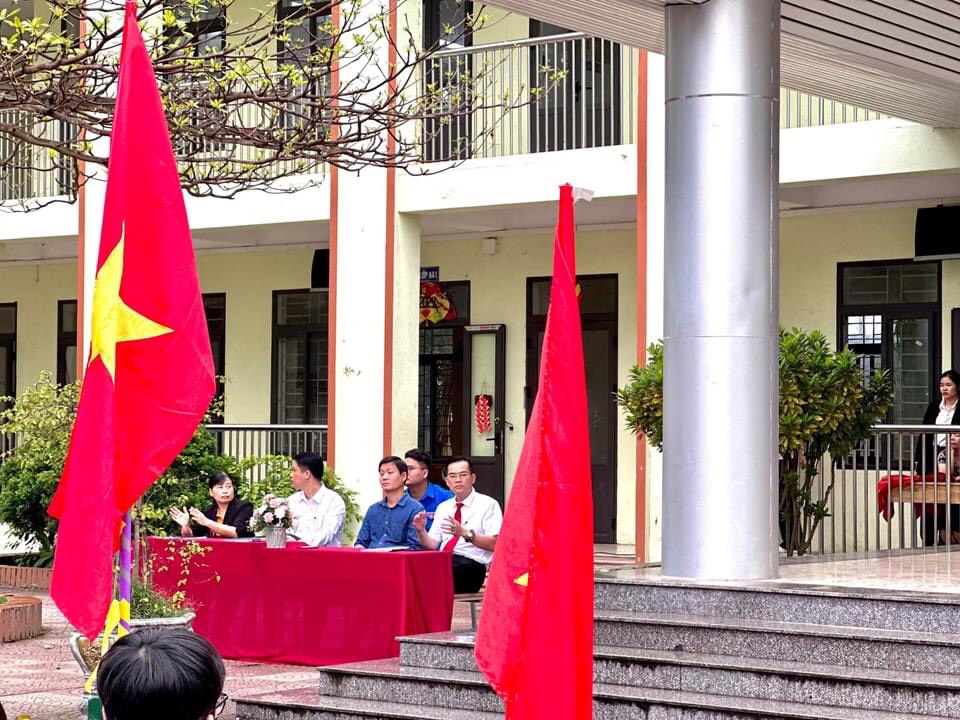 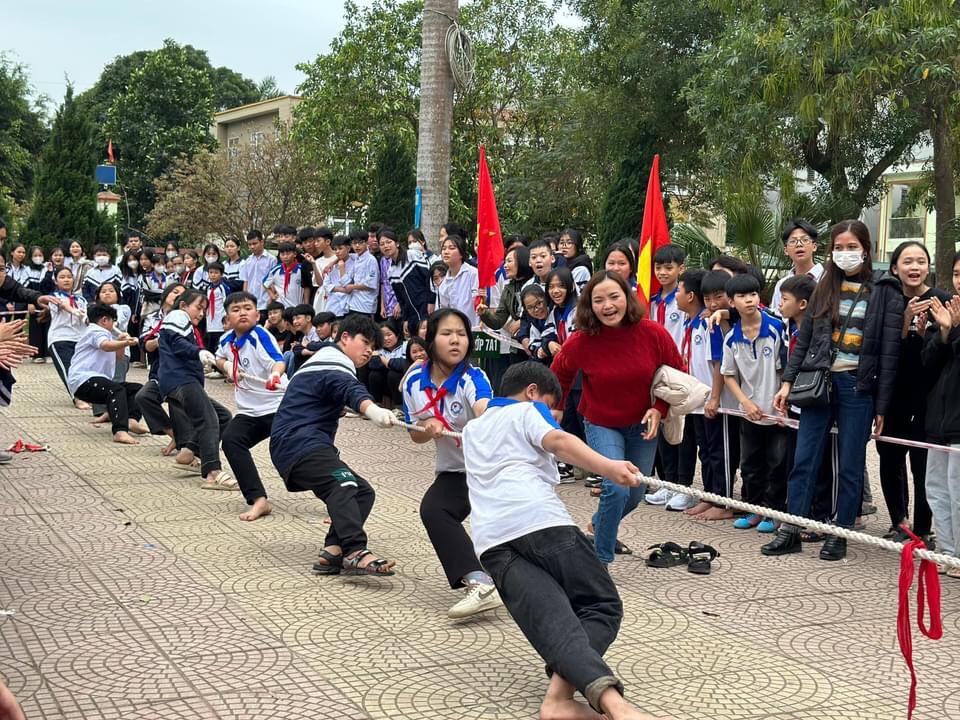 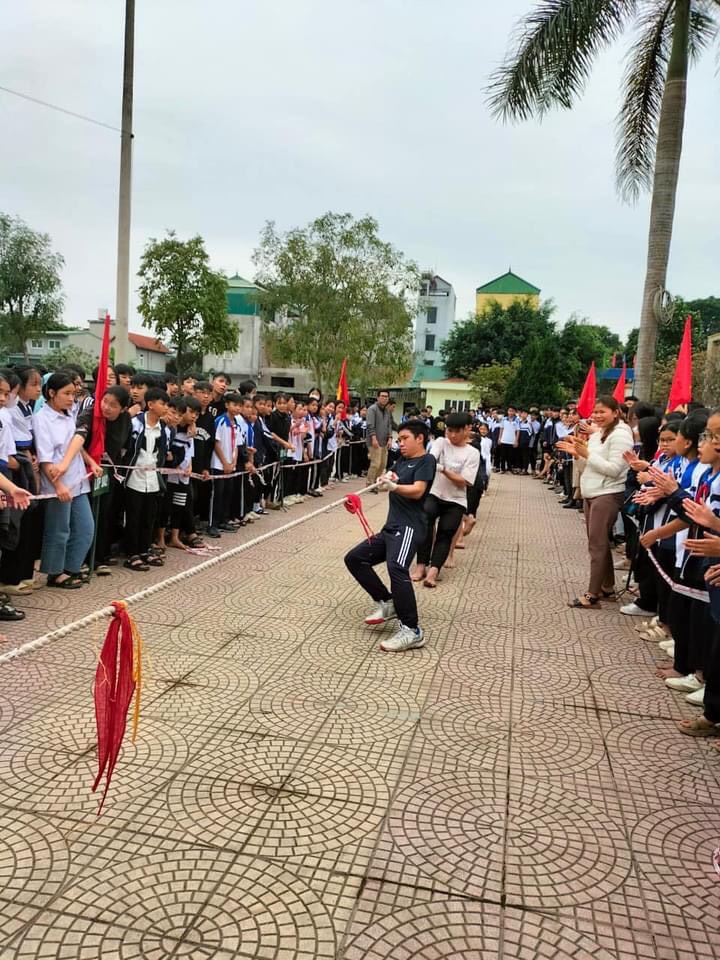 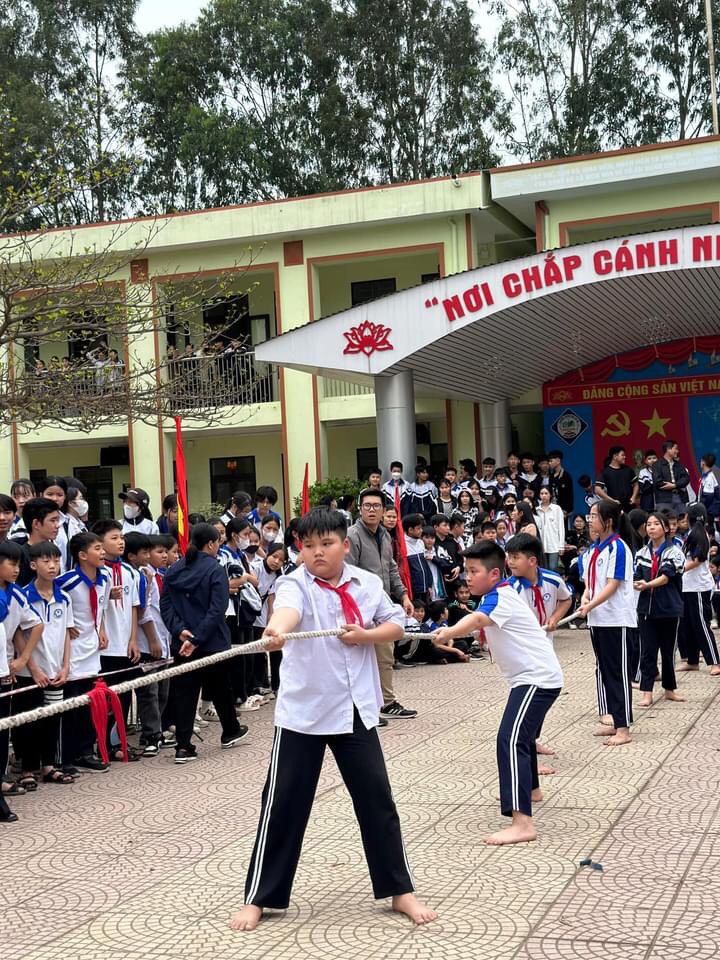 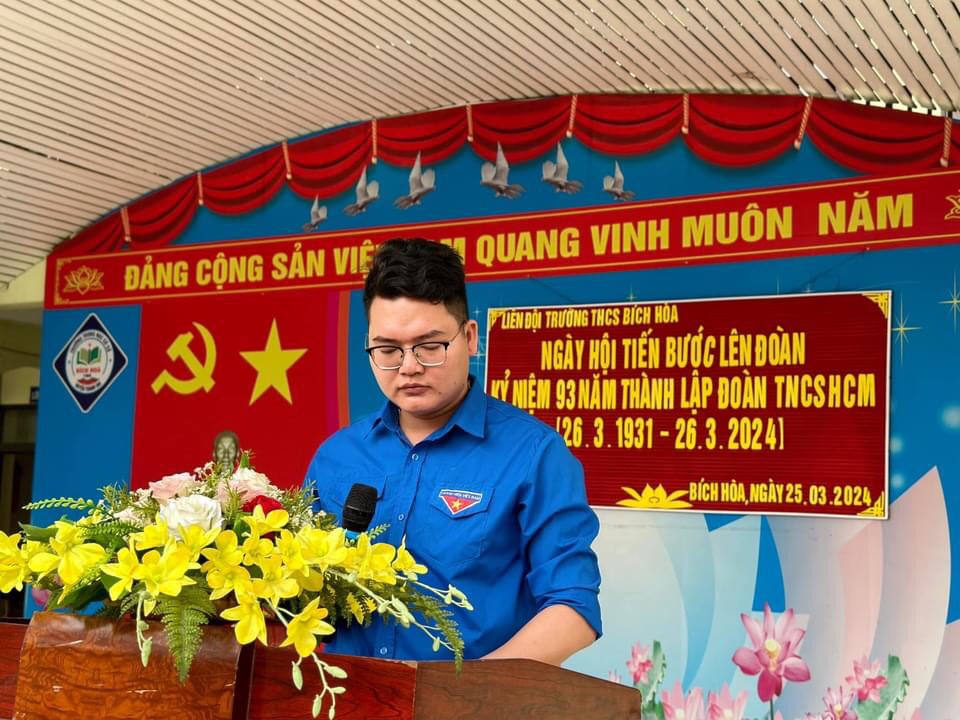 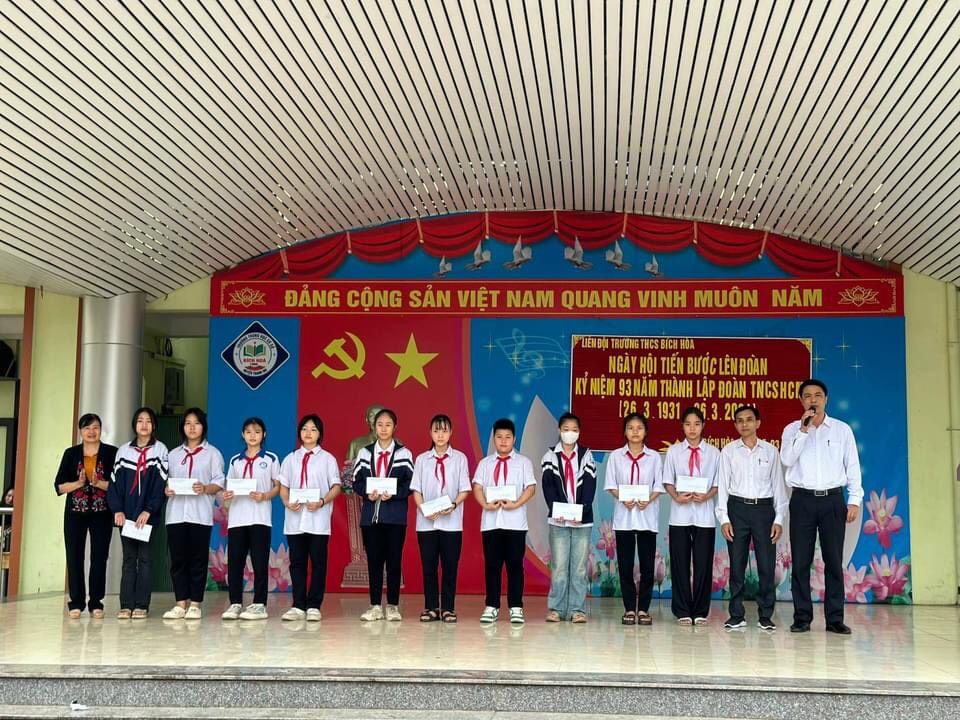 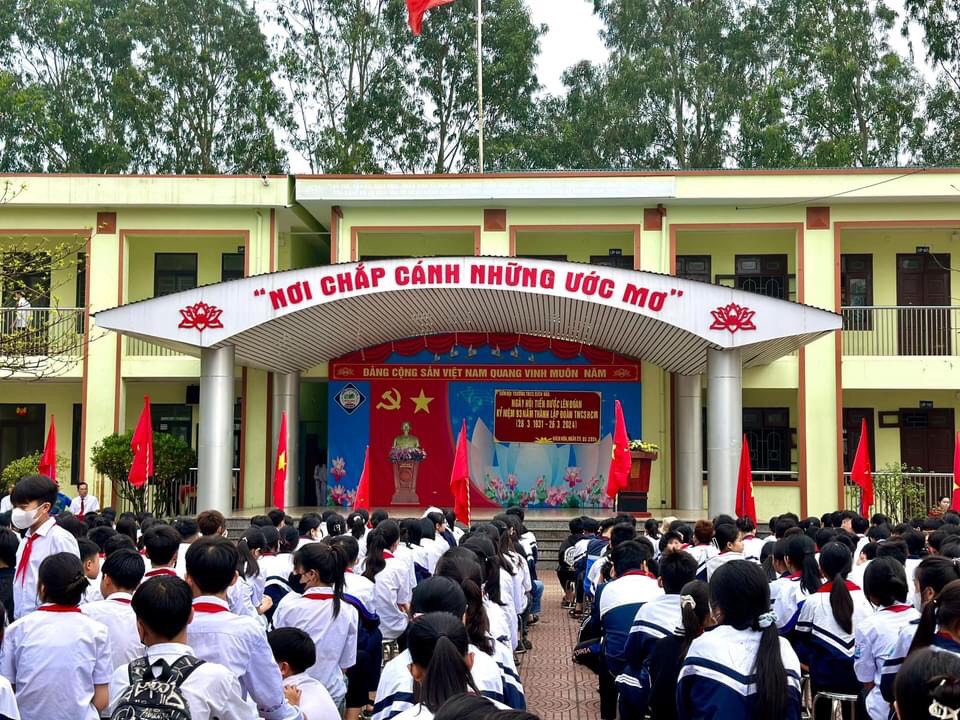 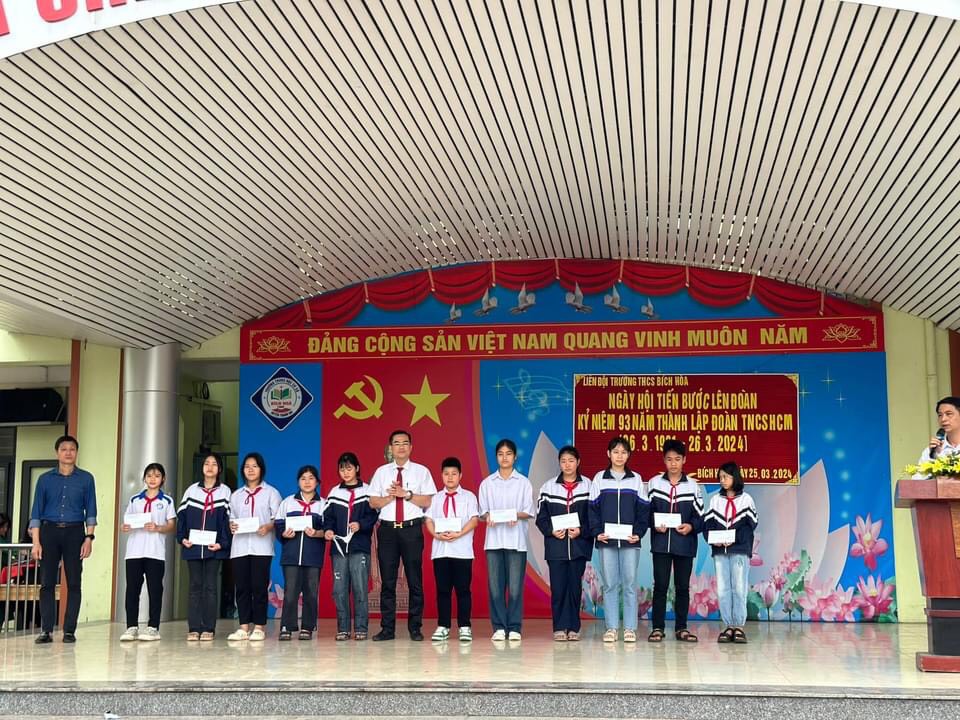 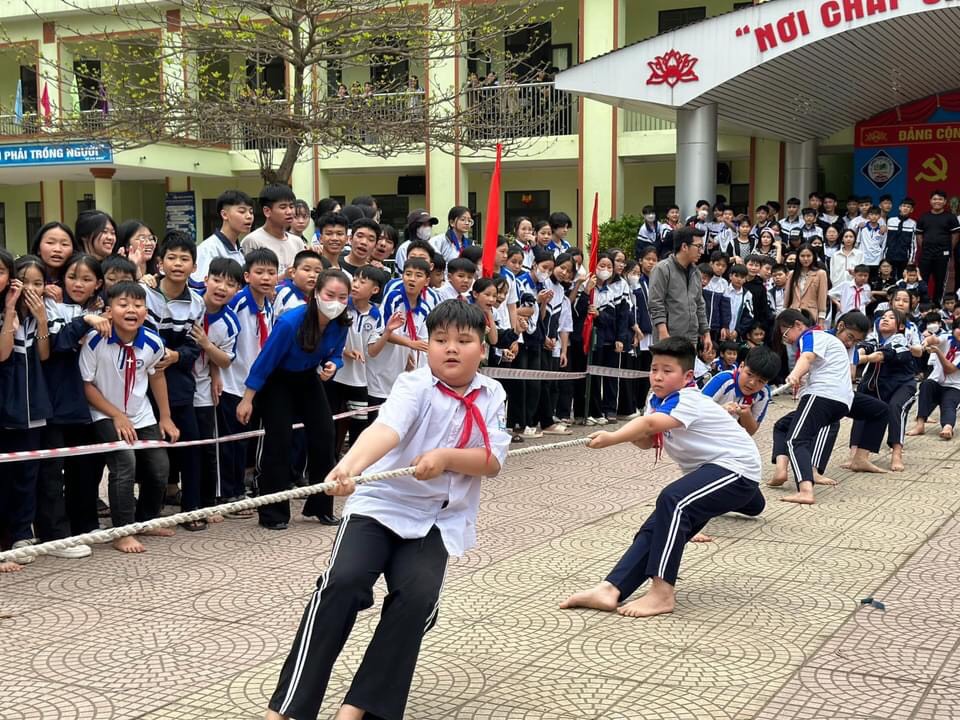 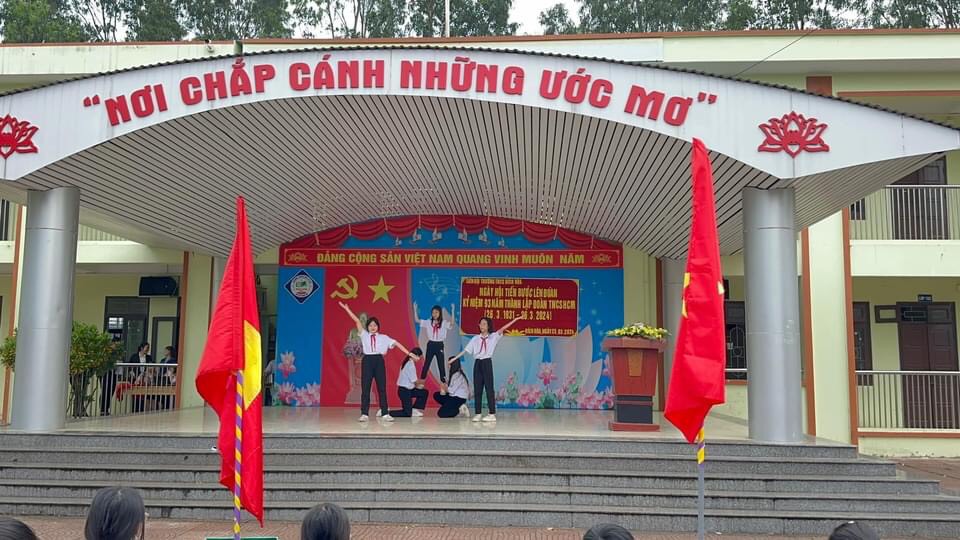 